附件4：柳州二中“团委团建基地”项目建设预算柳州二中“生活垃圾清运服务”项目预算垃圾清运供应商采购需求1.垃圾清运企业进行垃圾收集和转运服务时，做到车走场清，确保服务范围内的清洁。在校生人数按6000人计，每日产生垃圾为5吨左右，清运学校范围内的全部生活垃圾（生活垃圾是指在日常生活中或者为日常生活提供服务的活动中产生的固体废物以及法律、行政法规规定视为生活垃圾的固体废物）。2.每日收取垃圾两次，上午时间为8：00-12：00 ，下午时间为19：00-21：00 （可回收垃圾的收集、转运及处理，其收运工具及收运方式必须符合柳州市生活垃圾分类及回收处理的相关规定。3.日常垃圾清运车辆的要求：压缩式垃圾车，总质量 16 吨（车满载核定总重量），核定载重量 6 吨；重大活动或假期投入的垃圾清运车辆可根据实际需要进行调整。4.每次清运垃圾必须是全覆盖，彻底的清空，不得有遗漏区域或存在桶内垃圾没清空的情况。5.每次清运垃圾，做到车走场清。负责正常零星散落或桶满溢出在桶外的生活垃圾的清扫收集工作。6.垃圾桶全面清洗工作必须做到至少每周一次（限垃圾收集转运使用的专业垃圾桶），且清洗工作结束时必须保持清洗区域的场地清洁。7.收集转运垃圾车辆运行需采取密闭措施，避免垃圾沿路飘落，污水渗漏，以保持沿路环境卫生。8.垃圾清运企业自觉接受学校的服务质量监督和问题整改。每月进行一次服务质量考核，并承担因服务质量不达标的相应违约责任。9.服务期限拟定为 2 年(采取 1+1 模式)，第一年服务期限届满前，校方对垃圾清运服务公司进行服务质量考核，考核等次为良好以上的，继续履行第二年服务期限，考核不合格的，合同终止。10.若在垃圾清运服务过程中出现服务不及时或未达到校方的要求，在校方提出第一次书面整改意见后，仍不及时处理和整改或整改仍不到位的，校方拒绝支付当月的服务费；在校方提出第二次书面整改意见后，仍拒不进行整改或整改不到位且造成严重后果的，校方有权单方面解除合同。11.若在垃圾清运过程中将校方的垃圾桶或其他设施设备损坏的，应以等值同规格的设施设备进行实物赔偿或按校方的相关规定以现金或转账的方式进行赔偿。12.付款方式：按季度支付，即每三个月支付一次服务费，每个月考核一次，三个月考核合格后 10 个工作日内支付本季度的服务费。柳州二中“教学楼和宿舍楼高空坠物防护网安装”项目预算说明：本高空坠物防护网，主要材质为40mm*40mm*40mm镀锌角铁，30mm*30mm镀锌角铁，1.5mm（线径）*8mm（孔径）的不锈钢筛网，总长度为500米，宽度为1m,防护网总面积约为500平方米。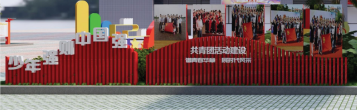 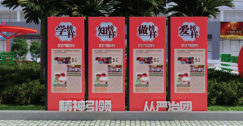 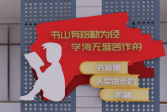 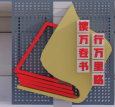 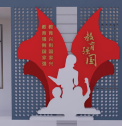 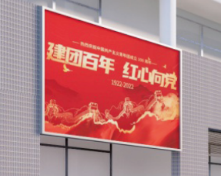 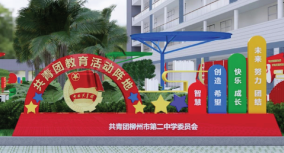 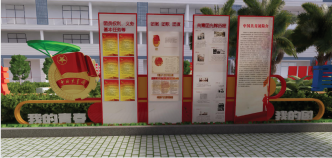 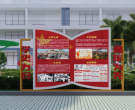 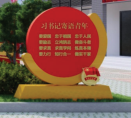 